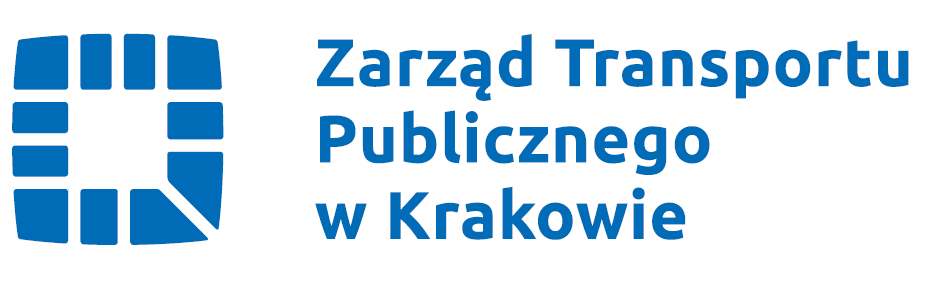 Kraków, dn. 04.03.2019 r. Zarząd Transportu Publicznego w Krakowie Ul. Wielopole 131-072 KrakówZapytanie ofertowe znak sprawy TO.26.20.2019(zamówienie poniżej progu 30000 Euro) na  Stanowisko ds. realizacji projektu unijnego pn “Capacity building for integrated low-carbon mobility planning in functional urban areas” (LOW-CARB), realizowanego w ramach programu Interreg Central Europe – Call 2 I.   Dane Zamawiającego  Zarząd Transportu Publicznego w Krakowie Ul. Wielopole 1072 KrakówTelefon:  (12) 616 86 02e-mail do korespondencji: sekretariatdt@ztp.krakow.plGodziny urzędowania: poniedziałek – piątek 830 -1430 II.  Tryb udzielania zamówienia. Postępowanie jest prowadzone zgodnie z Regulaminem postępowań przy udzielaniu zamówień publicznych nieobjętych przepisami ustawy prawo zamówień publicznych w Zarządzie Transportu Publicznego w Krakowie będącego załącznikiem nr  1 do  Zarządzenia nr 10 Dyrektora Zarządu Transportu Publicznego w Krakowie z dnia 31 grudnia 2018 r. III. Opis Przedmiotu Zamówienia Współpraca z partnerami zagranicznymi w ramach realizacji Projektu pn “Capacity building for integrated low-carbon mobility planning in functional urban areas” (LOW-CARB), realizowanego w ramach programu Interreg Central Europe – Call 2),Udział w procesie realizacji Projektu, głównie w zakresie monitoringu, sprawozdawczości rozliczania rzeczowo-finansowego,Bieżące monitorowanie ponoszonych wydatków na rzecz projektu,Przygotowywanie raportów finansowych z realizacji projektu,Współpraca przy prowadzeniu bieżących zadań administracyjno – organizacyjnych projektu.IV.  Wymagania Zamawiającego: 1. Wymagania niezbędne:Wykształcenie wyższe: preferowane techniczne lub ekonomiczne,Doświadczenie w pracy związanej z zarządzaniem lub realizacją projektów współfinansowanych ze środków unijnych, zarządzania projektami, opracowywania harmonogramów działań projektów oraz współpracy międzynarodowej – min 2 lata.2. Wymagania dodatkowe: Znajomość języka angielskiego w stopniu umożliwiającym swobodne porozumiewanie się w mowie i piśmie,posiadanie wiedzy z zakresu przygotowania i wdrażania przedsięwzięć współfinansowanych z Funduszy UE, w tym w szczególności w zakresie transportu miejskiego, znajomość ustawy z dnia 6 grudnia 2006r. o prowadzeniu polityki rozwoju,wiedza na temat Projektów Gminy Miejskiej Kraków współfinansowanych z Funduszy UE,bardzo dobra znajomość MS Office w tym szczególnie programu Excel,umiejętność sporządzania wniosków o płatność oraz konstruowania budżetu dla projektów współfinansowanych ze środków UE,zdolność analitycznego myślenia,umiejętność pracy w zespole i pod wpływem stresu,dyspozycyjność.V.    Wymagany termin wykonania przedmiotu zamówienia Termin wykonania zamówienia - do dnia 31.12.2019 roku. VI.   Kryterium wyboru oferty przez Zamawiającego Najkorzystniejszą ofertą będzie oferta, która przedstawia najkorzystniejszy bilans ceny  VII. DOKUMENTY I OŚWIADCZENIA WYMAGANE OD WYKONAWCY  formularz ofertowy według wzoru stanowiącego załącznik do zapytania CV wraz z opisem doświadczenia w przedmiocie zamówienia zgoda osób fizycznych  na przetwarzanie danych osobowych„Wyrażam zgodę na przetwarzanie moich danych osobowych dla potrzeb niezbędnych do realizacji zamówienia (zgodnie z ustawą z dnia 10 maja 2018 roku o ochronie danych osobowych (Dz. U z 2018, poz. 1000 z późniejszymi zmianami) oraz zgodnie z Rozporządzeniem Parlamentu Europejskiego i Rady (UE) 2016/679 z dnia 27 kwietnia 2016 r. w sprawie ochrony osób fizycznych w związku z przetwarzaniem danych osobowych i w sprawie swobodnego przepływu takich danych oraz uchylenia dyrektywy 95/46/WE (RODO)). VIII.   Opis sposobu obliczania ceny w składanej ofercie cenowej cena wskazana przez  w ofercie musi być podana w PLN cyfrowo i słownie z   wyodrębnieniem należnego podatku VAT cena za wykonanie przedmiotu zamówienia może być tylko jedna (nie dopuszcza się wariantowości cen). IX.  Miejsce i termin złożenia oferty cenowej 1) ofertę cenową wraz z załącznikami należy złożyć w terminie do 8 marca 2019 r. do godziny 12.00  w wersji papierowej w siedzibie Zamawiającego, ul. Wielopole 1,  31-072 Kraków.2) oferta cenowa otrzymana przez Zamawiającego po terminie podanym powyżej nie będzie rozpatrywana. X. Warunki udziału w postępowaniu       Złożenie oferty w wyznaczonym terminie. XI. Termin związania ofertą dni (od ostatecznego terminu składania ofert). XII.  Informacje o  formalnościach jakie powinny zostać dopełnione po wyborze oferty w celu zawarcia umowy.Zamawiający powiadomi Wykonawcę, którego oferta została wybrana o terminie i miejscu zawarcia umowy.Jeżeli Wykonawca, którego oferta została wybrana jako najkorzystniejsza odmówił podpisania umowy, Zamawiający ma prawo podpisać umowę z kolejnym wykonawcą, którego oferta została oceniona najwyżej. XIII. Informacje pozostałe.Zamawiający zastrzega sobie prawo odstąpienia od niniejszego postępowania bez wyłonienia Wykonawcy i bez podawania przyczyn. Niniejsze zapytanie ofertowe nie stanowi oferty zawarcia umowy lub zlecenia usług w rozumieniu przepisów kodeksu cywilnego.Potencjalni Wykonawcy nie będą uprawnieni do występowania z jakimikolwiek roszczeniami pieniężnymi lub niepieniężnymi wobec Zamawiającego w związku niniejszym zapytaniem ofertowym, w tym z tytułu poniesionych przez nich kosztów i szkód, w szczególności w przypadku odstąpienia przez niego od postępowania lub wyboru innego Wykonawcy. XIV. Osobą uprawnioną do kontaktów z Wykonawcami jest:  Specjalista Agnieszka Wójcik tel. 12 616 86 02, e-mail awojcik@ztp.krakow.plXV. W korespondencji kierowanej do Zamawiającego należy posługiwać się tym znakiem    TO.26.20.2019 	 	 	 	 	 	 	Data: 2019.03.04						 Nr Nazwa kryterium Waga 1. CENA 100 % 